Заседание президиума Региональной организации Профсоюза28 октября 2021 года в очном формате состоялось расширенное заседание президиума Региональной организации Общероссийского Профсоюза образования в Республике Марий Эл. В заседании приняли участие члены президиума, председатели территориальных организаций Профсоюза, специалисты аппарата Региональной организации Профсоюза.Президиум рассмотрел наиболее актуальные вопросы деятельности профсоюзных организаций в текущих условиях. Л.В. Пуртова, председатель Региональной организации Общероссийского Профсоюза образования в Республике Марий Эл, сделала анализ состояния организационной работы в профсоюзных организациях, 
а также определила актуальные направления деятельности в соответствии 
с решениями VIII съезда Общероссийского Профсоюза образования. В целях приведения нормативно-правовых оснований деятельности профсоюзных организаций в соответствие с решениями VIII съезда Общероссийского Профсоюза образования и норм Устава Профсоюза принято постановление президиума о созыве 9 декабря 2021 года XXII конференции Региональной организации Общероссийского Профсоюза образования.На заседании президиума подведены итоги участияпрофсоюзных организаций во Всероссийской акции профсоюзов в рамках Всемирного дня действий «За достойный труд!» 7 октября 2021 года. Яруткина Ф.С., секретарь-заведующая организационно-экономическим отделом Региональной организации Профсоюза, отметила, что районные и первичные организации Профсоюза приняли активное участие в мероприятиях акции. Так, в профсоюзных собраниях с единой повесткой дня приняли участие 10711 человек, в заседаниях двух- и трехсторонних комиссий по регулированию социально – трудовых отношений в муниципальных районах участвовали 244 человека. Главным в повестке дня всех мероприятий акции был вопрос развития кадрового потенциала образовательных организаций, привлечения и закрепления молодых специалистов в отрасли, создания достойных условий и оплаты труда педагогических работников. Л.В. Пуртова, председатель Региональной организации Общероссийского Профсоюза образования в Республике Марий Эл, подчеркнула, что Реском Профсоюза разработал комплекс мер, направленный на решение проблемы острого дефицита педагогических работников в образовательных организациях республики, который 4 октября 2021 г. рассмотрен на заседании отраслевой трехсторонней комиссии, 
а 7 октября 2021 г. – на заседании республиканской трехсторонней комиссии в Правительстве Республики Марий Эл. В нем предложены конкретные меры по повышению гарантированной части заработной платы педагогов, закреплению молодых специалистов, увеличению социальных гарантий, обеспечению безопасных условий труда и учебы.По результатам проведенного обсуждения президиум поддержал предложение комитета направить данный комплекс мер в Министерство образования и науки Республики Марий Эл, главам администрации муниципальных образований для разработки совместно с депутатским корпусом целевой программы развития кадрового потенциала отрасли «Образование» в Республике Марий Эл.Короткова М.П., главный специалист-юрист, и Глазырин А.В., главный технический инспектор труда Региональной организации Профсоюза доложили об итогах проведения республиканских профсоюзных тематических проверок 
в III квартале 2020 года и организации проверок в IV квартале 2021 года. 
Президиумом принято решение об организации в комитетах  в ноябре-декабре 2021 года общепрофсоюзной тематической проверки по вопросу соблюдения требований безопасности и охраны труда при проведении занятий по физической культуре и спорту в образовательных организациях. В соответствии с требованиями Устава Профсоюза на заседании президиума утвержден в новой редакции реестр территориальных (районных, городских) и первичных профсоюзных организаций в структуре Региональной организации Общероссийского Профсоюза образования в Республике Марий Эл. Решения президиума направлены во все территориальные профсоюзные организации для организации работы выборных органов и профсоюзного актива по их выполнению в каждой первичной организации Профсоюза.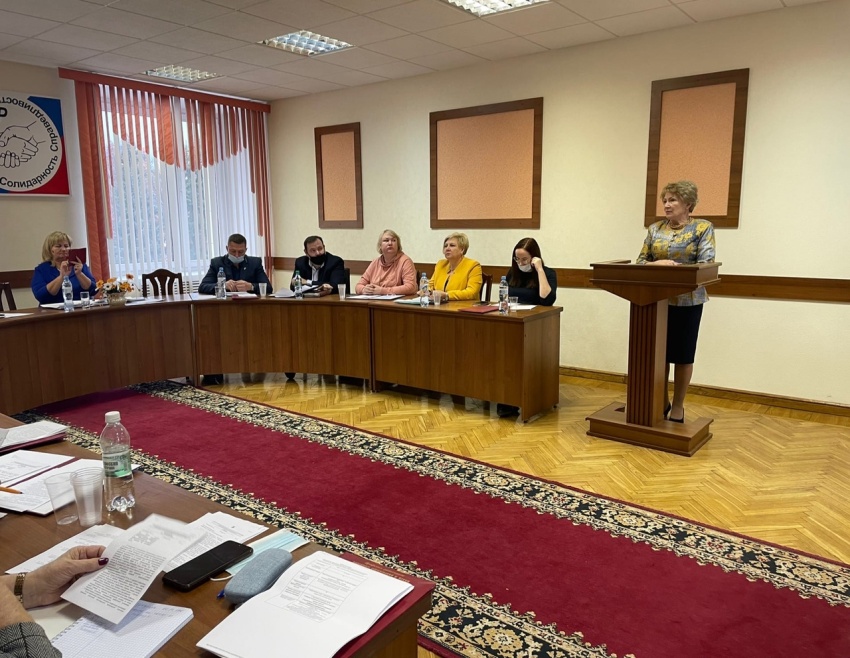 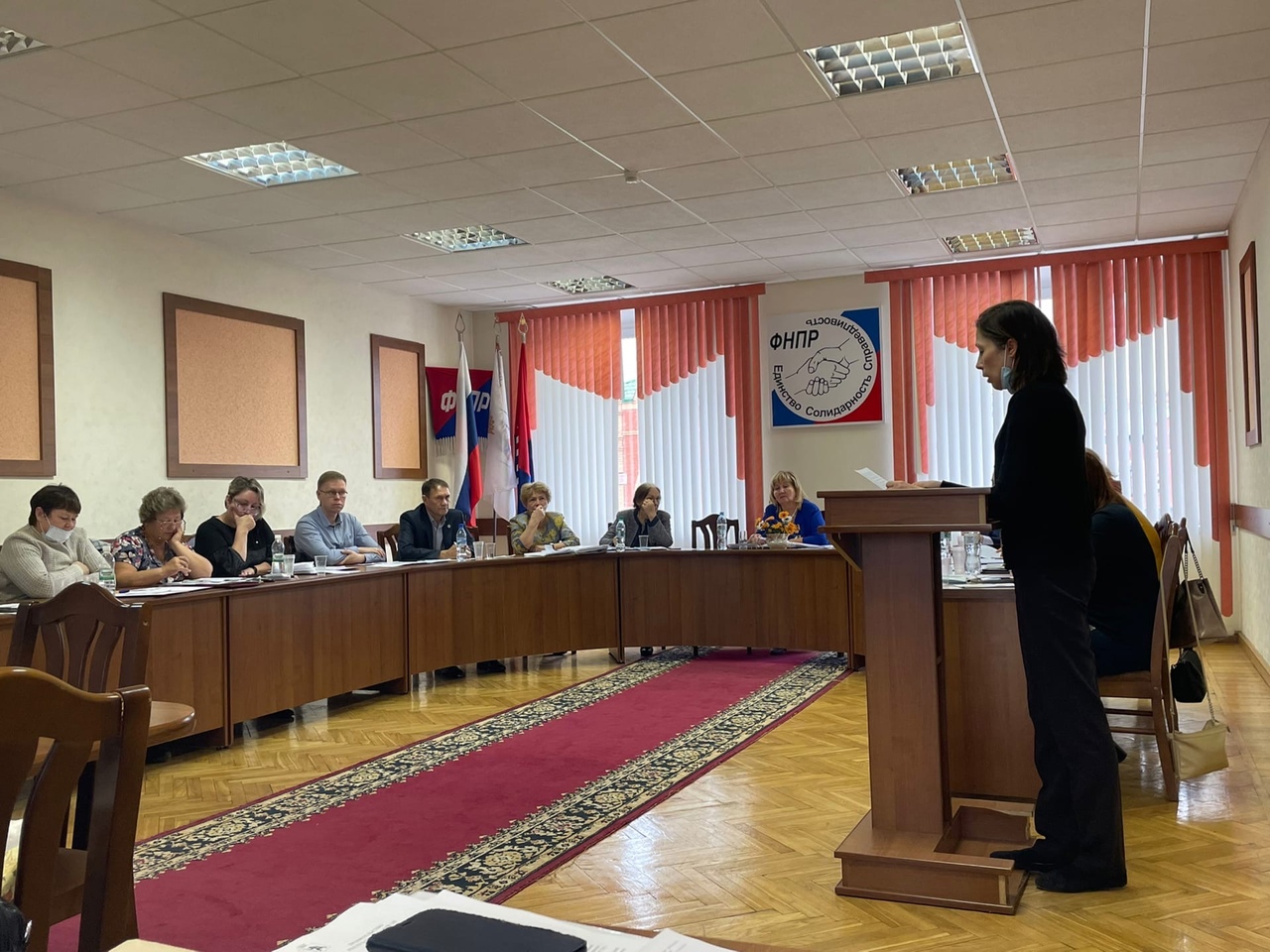 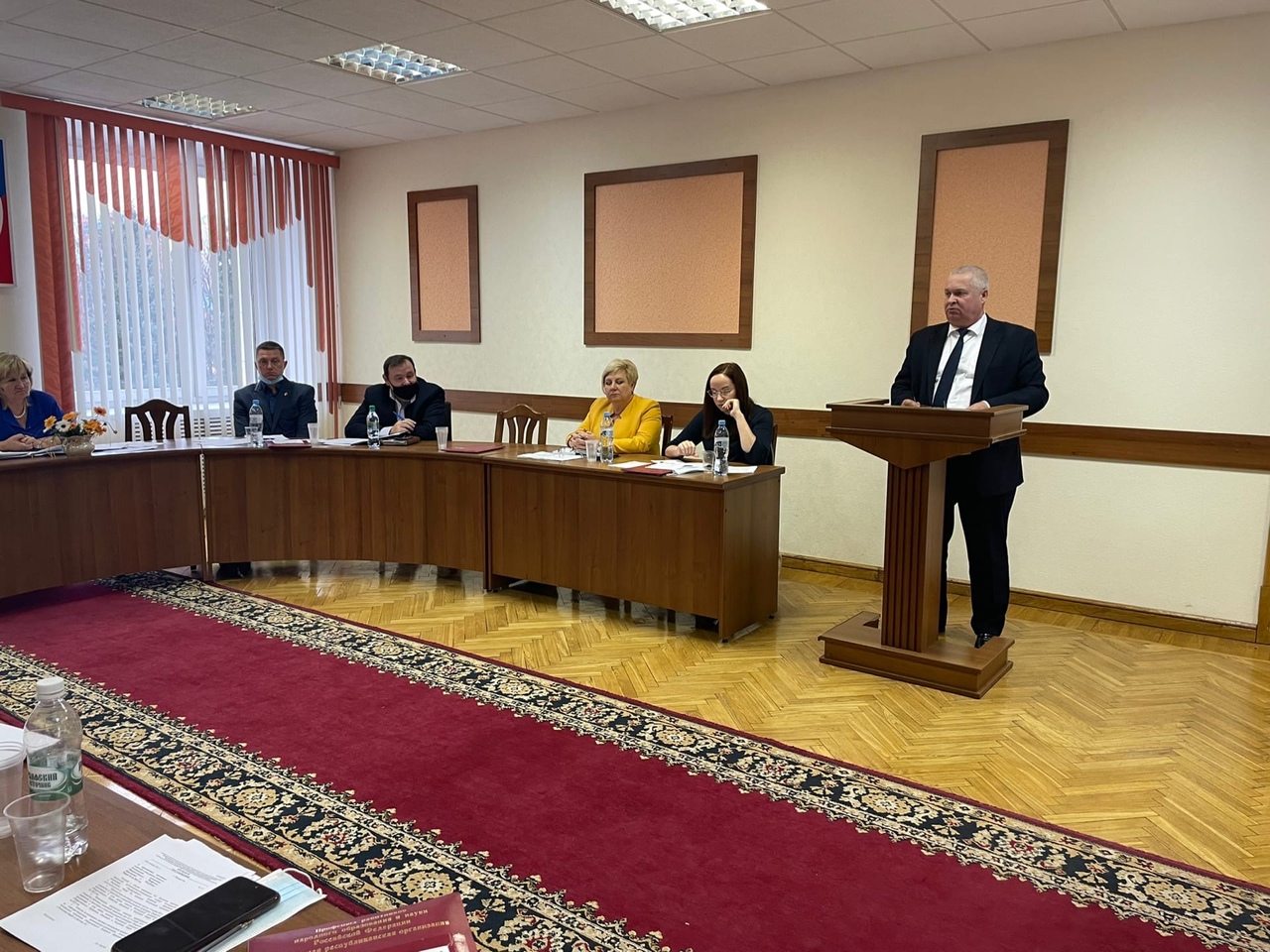 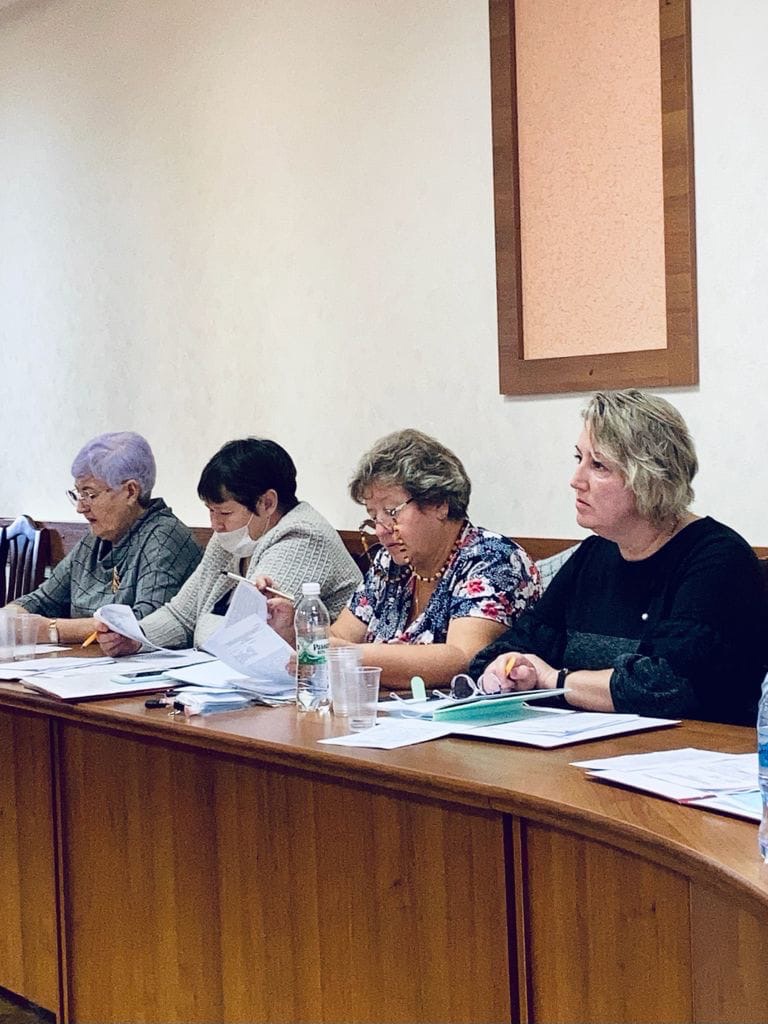 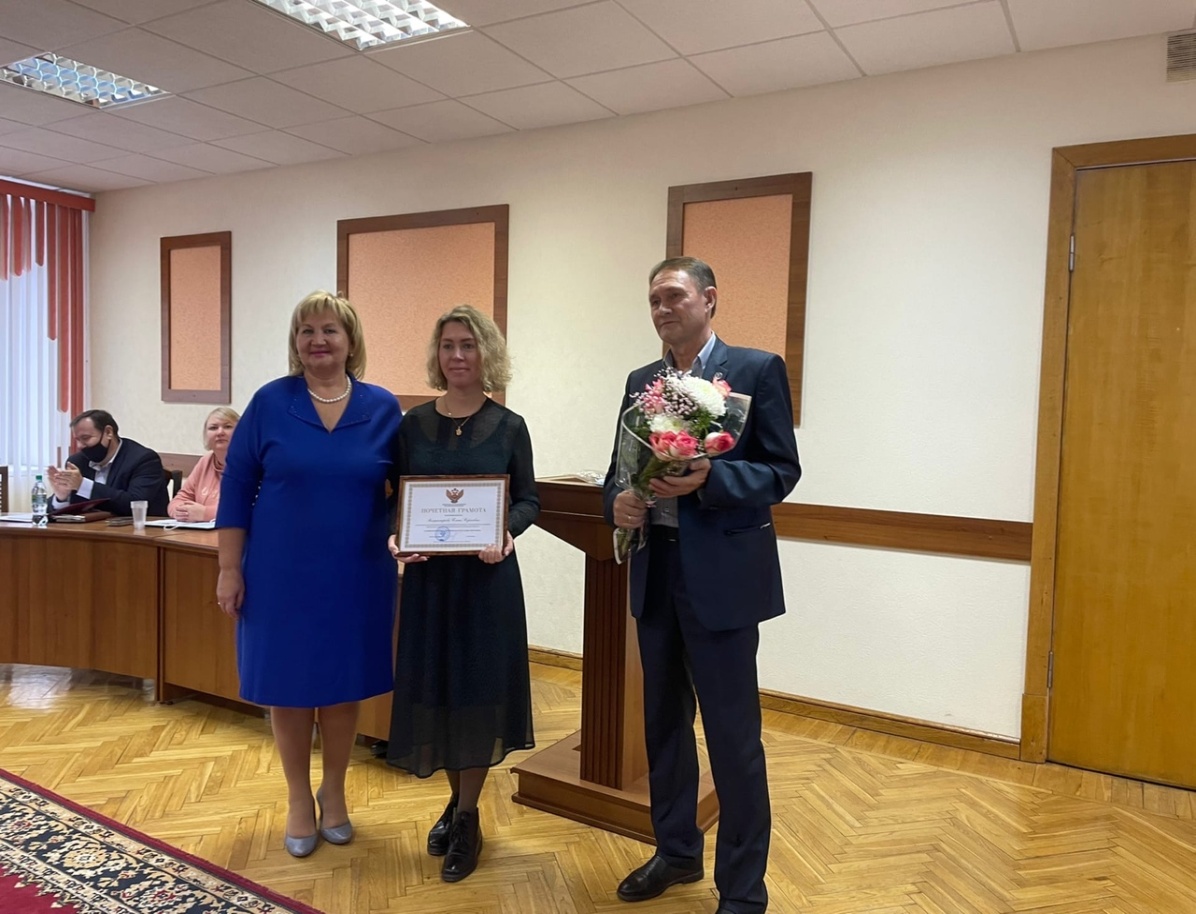 